MUNICIPI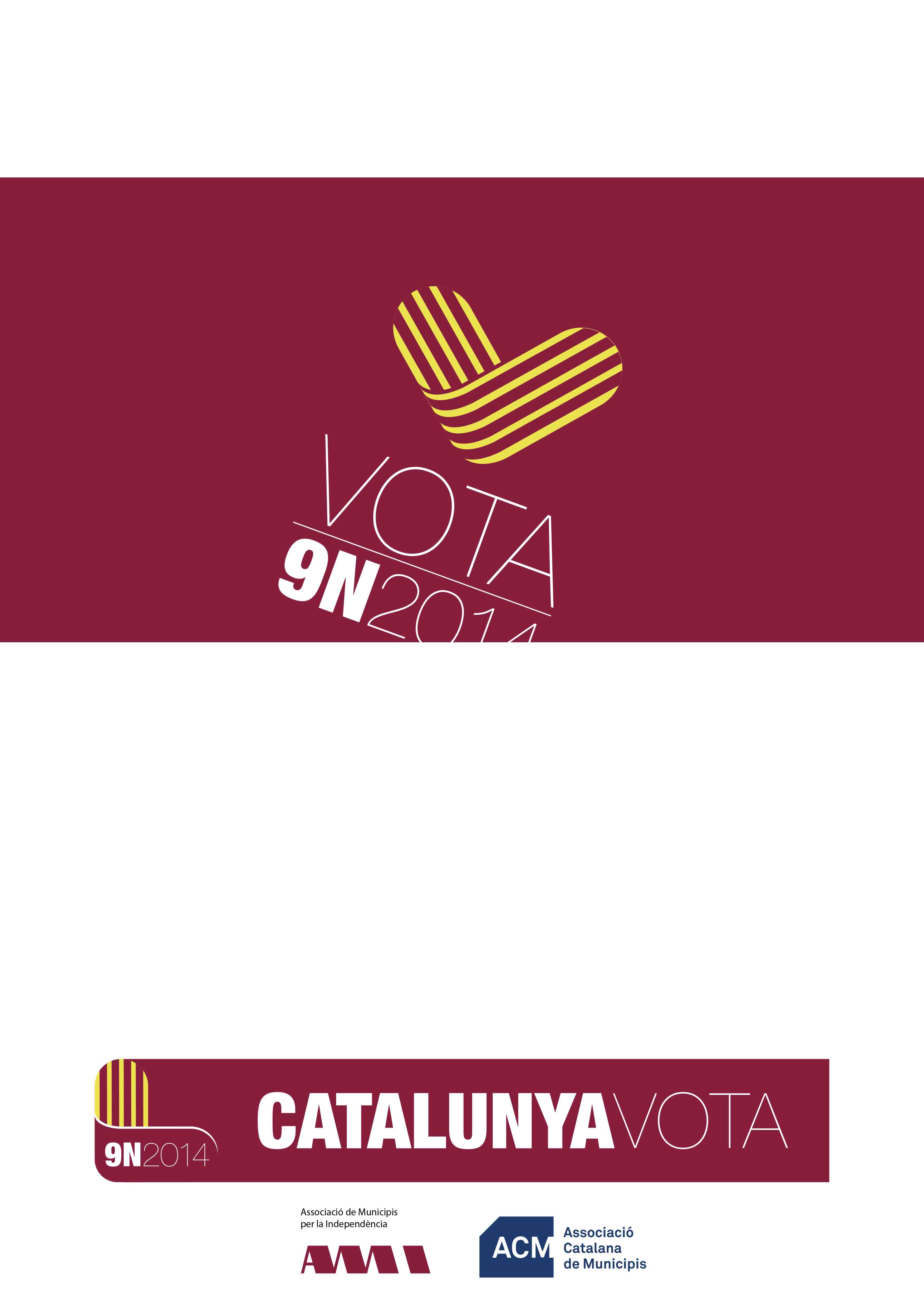 On puc participar?Podeu consultar el vostre local i mesa de participació trucant a l’Ajuntament, al 012 o al web participa2014.catPunts de participació al municipi* ​Institut Nom (c. Nom, número)* ​Institut Nom (c. Nom, número)